County College of Morris & West Virginia University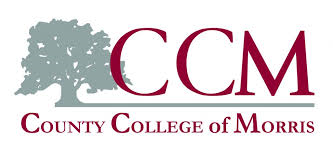 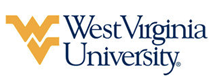 Associate of Arts in Communication leading toBachelor of Science in Advertising & Public Relations (WVU-BS)Suggested Plan of StudyStudents must complete COM 111 with a C or better to be admitted to the Journalism program upon transferring to West Virginia University.*Although not directly equivalent to WVU's HIST 153, the Reed College will apply HIS 167 towards completion of requirement for the Journalism major.Students transferring to West Virginia University with an Associate of Arts or Associate of Science degree will have satisfied the General Education Foundation requirements at WVU.Students who have questions about admission into their intended program, GEF requirements, GEF Focus, or any other issue relating to academics at West Virginia University should contact the Office of Undergraduate Education at WVU.____________________________________      	     ____________________________________          	_______________	       Print Name	 		           Signature		  	        DateDiann Martinelli Ph.D. Dean, Reed College of MediaCounty College of MorrisHoursWVU EquivalentsHoursYear One, 1st SemesterYear One, 1st SemesterYear One, 1st SemesterYear One, 1st SemesterENG 1113ENGL 1013MAT 1204MATH 1214COM 1013COMM 1003Humanities Elective3Humanities Elective3PSY 1133PSYC 1013TOTAL1616Year One, 2nd SemesterYear One, 2nd SemesterYear One, 2nd SemesterYear One, 2nd SemesterENG 1123ENGL 1023COM 1113JRL 2153HIST Elective3HIST Elective3CMP 2033CS 1TC3ISA 1103COMM 1TC3TOTAL1515Year Two, 1st SemesterYear Two, 1st SemesterYear Two, 1st SemesterYear Two, 1st SemesterCOM 1153JRL 1013COM 1093CSAD 2703*HIS 1673HIST 1TC3Foreign Language 1113Foreign Language 1013Lab Science4Lab Science4TOTAL1616Year Two, 2nd SemesterYear Two, 2nd SemesterYear Two, 2nd SemesterYear Two, 2nd SemesterForeign Language 1123Foreign Language 1023COM 1033PR 2153COM Elective3COM Elective3COM Elective3COM Elective3POL 1113POLS 1023TOTAL1515WEST VIRGINIA UNIVERSITYWEST VIRGINIA UNIVERSITYWEST VIRGINIA UNIVERSITYWEST VIRGINIA UNIVERSITYYear Three, 1st SemesterYear Three, 1st SemesterYear Three, 2nd SemesterYear Three, 2nd SemesterJRL 2253STCM 3153STAT 1113ENGL LIT Elective3Minor Course3BUSA 2013General Elective4AOE Course3Minor Course3TOTAL13TOTAL15Year Four, 1st SemesterYear Four, 1st SemesterYear Four, 2nd SemesterYear Four, 2nd SemesterJRL 4283STCM 4593STCM 4213Minor Course3AOE Course3BUSA 3303Minor Course3AOE Course3Minor Course3General Elective3TOTAL15TOTAL15